УСТАНОВА   ОД   НАЦИОНАЛНОГ   ЗНАЧАЈА
ГИМНАЗИЈА Јован Јовановић Змај 
Златне Греде 4, 21000 Нови Сад
ПИБ: 100236049, МБ: 08066892
Тел/факс: +381(021)2156-166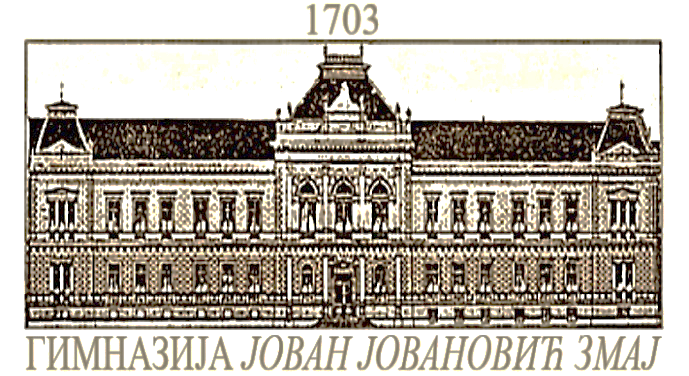                   +381(021)2156-167 
E-mail:   jjzmajns@gmail.com direktor@jjzmaj.edu.rs  finansije@jjzmaj.edu.rs   
Website: www.jjzmaj.edu.rs
Број:У С Т А Н О В А    О Д     Н А Ц И О Н А Л Н О Г    З Н А Ч А Ј А    Дана: 1.02.2023.Распоред припрема из физике, субота, 10.30 -12, учионица бр. 191.	 Мерење		20.1. 2024.	Сумзер2.	Кретање		03.2. 2024.	Булајић3.	Сила			10.2. 2024.	Штрбац4.	Равнотежа		24.2.2024.	Ђурановић5.	Рад, енергија, З.О.Е	2.3. 2024.	Репић6.	Топлотне појаве	9.3.2024	Јакубец7.	Осцилације и талас	16.3. 2024.	Радошевић8.	Светлосне појаве	6.4.2024.	Павловић9.	Електричне појаве	13.4. 2024.	Репић10.	Магнетне појаве	20.4.2024.	Ђурановић